Publicado en Vizcaya el 16/04/2021 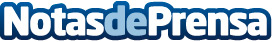 Prismáticos nocturnos: cómo funcionan según Prismatico.topLos prismáticos nocturnos son útiles para diversas tareas y actividades realizadas durante la nocheDatos de contacto:Pilar Delgado García633645461Nota de prensa publicada en: https://www.notasdeprensa.es/prismaticos-nocturnos-como-funcionan-segun Categorias: Nacional Entretenimiento Dispositivos móviles Servicios Técnicos http://www.notasdeprensa.es